LQP40-LR4QSFP+40Gb/s LR4 10kmWith DDMPRODUCT FEATURESSupports 41.2 Gb/s aggregate bitrates 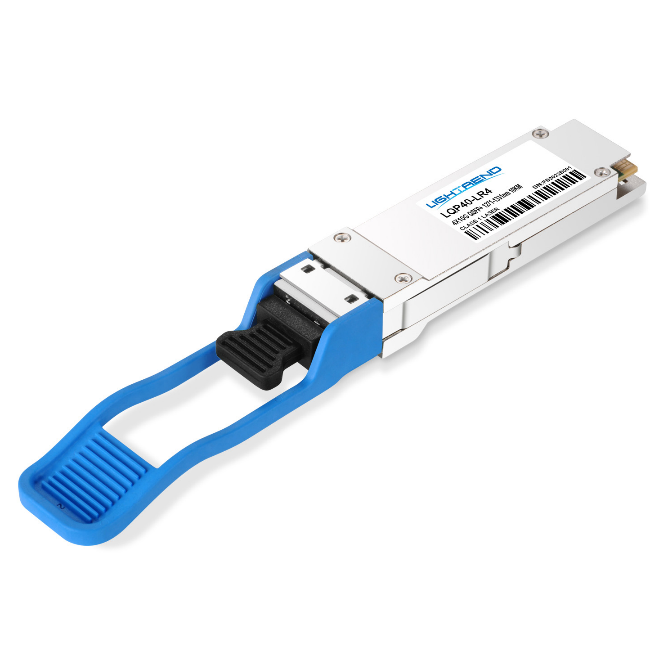 Uncooled 4x10Gb/s transmitterMaximum link length of 10km on Single Mode Fiber (SMF)Hot-pluggable QSFP+ footprintDuplex LC receptaclesPower dissipation<3.5WRoHS-6 compliant and lead-freeSingle 3.3V power supplySupport Digital Diagnostic Monitor interfaceCase operating temperatureCommercial: 0°C to +70°CAPPLICATIONS40GBASE-LR4EthernetPRODUCT DESCRIPTIONLQP40-LR4 QSFP+ transceiver modules are designed for use in 40 Gigabit Ethernet links over single mode fiber. They are compliant with the QSFP+ MSA and IEEE 802.3ba 40GBASE-LR4.Module-level digital diagnostic functions are available via an I2C interface, as specified by the QSFP+ MSA. The optical transceiver is compliant per the RoHS Directive 2011/65/EU.Ordering informationPin Diagram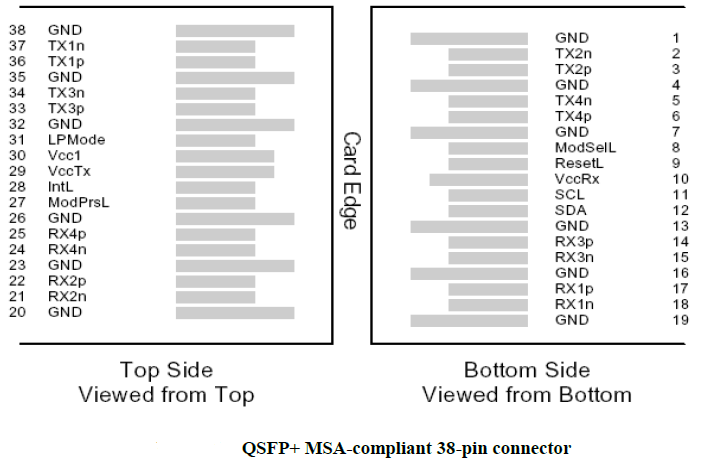 Pin DescriptionsNote：1. Circuit ground is internally isolated from chassis ground.Absolute Maximum RatingsNote:1.Suitable for wave soldering.2. Only for soldering by iron.General Product CharacteristicsNotes:1. Compliant with 40GBASE-LR4 and XLPPI per IEEE 802.3ba. Compatible with 1/10 Gigabit Ethernet and 1/2/4/8/10G Fibre Channel.2. Tested with a PRBS 231-1 test pattern.3. Per 40GBASE-LR4, IEEE 802.3ba.Optical CharacteristicsNote:1.Even if TDP is <0.9dB, the OMA min must exceed this value.Memory Map and Control RegistersCompatiable with SFF-8436Rev.4.8(QSFP+).Electrical Interface CharacteristicsNote :1.Maximum total power value is specified across the full temperature and voltage range.2.Connected directly to TX data input pins. AC coupled thereafter.3.Or open circuit.4.Into 100Ωdifferential termination.5.LossOf Signal is LVTTL. Logic “0”indicates normal operation; logic “1” indicates no signal detected.Mechanical Specifications(Unit: mm)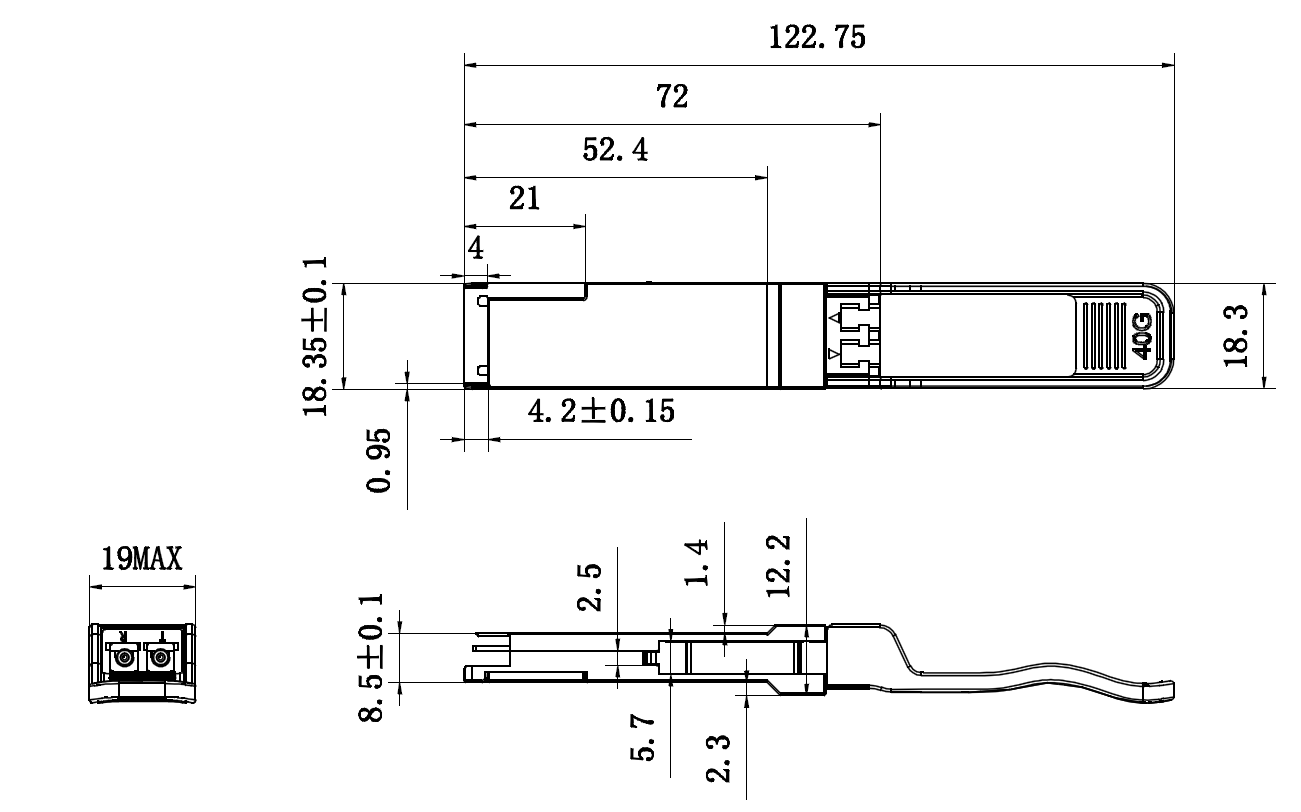 LQP40-LR4Regulatory ComplianceLQP40-LR4transceiverare RoHS-6 Compliant.LQP40-LR4transceiver modules are Class 1 laser eye safety compliant per IEC 60825-1, which means that they are eye safe under normal “unaided” viewing conditions. Laser radiation may be hazardous if viewed with magnifying optics.Revision HistoryPackageProduct part NO.Data Rate(Gbps)MediaWavelength(nm)TransmissionDistance(km)Temperature Range（℃）Temperature Range（℃）QSFP+LQP40-LR441.2single-mode  fiber1271nm, 1291nm1311nm, 1331nm100~70CommercialPin Symbol Name/Description Ref.1 GNDGround12 Tx2nTransmitter Inverted Data Input3 Tx2pTransmitter Non-Inverted Data Input4 GNDGround15 Tx4nTransmitter Inverted Data Input6 Tx4pTransmitter Non-Inverted Data Input7 GNDGround18 ModSe1LModule SelectPin Symbol Name/Description Ref. 9 ResetLModule Reset10 Vcc Rx+3.3V Power supply receiver11 SCL2-wire serial interface clock12 SDA2-wire serial interface data13 GNDGround114 Rx3pReceiver Non-Inverted Data Output15 Rx3nReceiver Inverted Data Output16 GNDGround117 Rx1pReceiver Non-Inverted Data Output18 Rx1nReceiver Inverted Data Output19 GND Ground120 GNDGround121Rx2nReceiver Inverted Data Output22Rx2pReceiver Non-Inverted Data Output23GNDGround124Rx4nReceiver Inverted Data Output25Rx4pReceiver Non-Inverted Data Output26GNDGround 127ModPrSLModule Present28IntLInterrupt29VccTx+3.3V Power supply transmitter30Vcc1+3.3V Power Supply31LPModeLow Power Mode32GNDGround133Tx3pTransmitter Non-Inverted Data Input34Tx3nTransmitter Inverted Data Input35GNDGround136Tx1pTransmitter Non-Inverted Data Input37Tx1nTransmitter Inverted Data Input38GNDGround1Parameter Symbol Min. Typ. Max. Unit Ref.Storage Temperature TS-4085ºC Storage Ambient Relative Humidity HA085% Maximum Supply Voltage VCC1,VCCTX,VCCRX-0.53.6V Signal Input Voltage -0.3Vcc+0.3 V Receiver Damage Threshold +3.4dBmLead Soldering Temperature/Time TSOLD 260/10 ºC/sec 1Lead Soldering Temperature/Time TSOLD 360/10 ºC/sec 2Parameter ValueUnit Ref.Module Form FactorQSFP+Number of Lanes4 Tx and 4 RxMaximum Aggregate Data Rate41.2Gb/sMaximum Data Rate per Lane10.3125Gb/sHigher bit rates may be supported. Please contact InphilightProtocols SupportedTypical applications include 40G Ethernet Management InterfaceSerial,I2c-based,400kHz  maximum frequencyAs defined by the QSFP+ MSAData Rate SpcificationsSymbol Min. Typ. Max. Unit Ref.Bit Rate per LaneBR10313Mb/s1Bit Error RatiioBER10-122Link distance on SMF-28 d10km3Parameter Symbol Min. Typ. Max. Unit Ref.TransmitterTransmitterTransmitterTransmitterTransmitterTransmitterTransmitterTotal Average Launch PowerPOUT8.3dBmAverage Output Power per lanePOUT-72.3dBmTransmit OMA per LaneTxOMA-4.03.5dBm1Extinction Ratio ER 3.5dBCenter Wavelength λC1264.51284.51304.51324.512711291131113311277.51297.51317.51337.5nm Sidemode Suppression ratioSMSR30dBTransmitter and Dispersion PenaltyTDP3.5dBTransmitter OFF Output Power POff-30dBmTransmitter eye mask definition {X1,X2,X3,Y1,Y2,Y3}0.25,0.4,0.45,0.25,0.28,0.40.25,0.4,0.45,0.25,0.28,0.40.25,0.4,0.45,0.25,0.28,0.4ReceiverReceiverReceiverReceiverReceiverReceiverReceiverInput Optical WavelengthλIN1264.51284.51304.51324.512711291131113311277.51297.51317.51337.5nmRx Sensitivity per laneRSENS1-11.5dBmRx Sensitivity(OMA)RSENS2-9.6dBmInputSaturation Power (Overload) PSAT+3.4dBmReceiver ReflectanceRfl-12dBmLoss of Signal Assert PA-30dBmLoss of Signal De-assert PD-12.5dBmLOS Hysteresis PD - PA 0.5 6 dB ParameterSymbolMin.Typ.Max.UnitRef.Supply VoltageVCC1,VCCTX,VCCRX3.153.45VSupply CurrentICC1000mATransmitterTransmitterTransmitterTransmitterTransmitterTransmitterTransmitterInput different impedanceRin90100110Ω 2Single ended data input swingVin,pp120820mV Transmitter Disable VoltageVDIS2VCCV3Transmitter Enable VoltageVEN00.8VReceiver Receiver Receiver Receiver Receiver Receiver Receiver Output different impedanceRout90100110Ω2Single ended data output swingVout,pp340850mV4LOS AssertedVLOSA2VCCHOSTV 5LOS De-assertedVLOSD00.8V 5Power Supply RejectionPSR50mVppVersion No. Date Description 1.0June 24, 2019Preliminary datasheet 